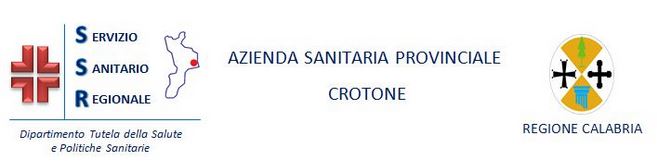 REGISTRO ACCESSO CIVICO GENERALIZZATO ANNO 2021REGISTRO ACCESSO CIVICO GENERALIZZATO ANNO 2021REGISTRO ACCESSO CIVICO GENERALIZZATO ANNO 2021REGISTRO ACCESSO CIVICO GENERALIZZATO ANNO 2021REGISTRO ACCESSO CIVICO GENERALIZZATO ANNO 2021REGISTRO ACCESSO CIVICO GENERALIZZATO ANNO 2021Data IstanzaN.ro Prot.RichiedenteUfficio Detentore dei dati OggettoEsito10.05.20211984710.05.2021Raso PasqualinoDipartimento di PrevenzioneAccesso generalizzato25.06.20212954508.07.2021Barbara Piperno Direzione Medica di PresidioAccesso generalizzatoEvasa15.11.20214884715.11.2021Dr.ssa Busone AlessiaDipartimento di PrevenzioneAccesso generalizzato